Supplemental MaterialSupplemental Table 1Hematological characteristics of female and male adult athletes BSA: body surface area; BV: blood volume; [Hb]: hemoglobin concentration; Hbmass: hemoglobin mass; LBM: lean body mass; PV: plasma volume; RBCV: red blood cell volume. Mean ± SDSupplemental Tables 2A-DResults of best subset multiple regression analysesModel 1: clinical prediction of blood volumeModel 2: simple prediction of blood volumeModel 3: clinical prediction of hemoglobin massModel 4: simple prediction of hemoglobin massAIC: Akaike Information Criteria; C(p): Mallow’s Cp; LBM: lean body mass; VO2max: maximal oxygen uptakeSupplemental Table 3Overview of the included variables. auto: automated; Bio: bio-impedance; CO: carbon monoxide; DEXA: dual energy x-ray absorptiometry; VO2max: maximal oxygen uptake.Supplemental Table 4Characteristics of all the included, non-athletic individuals. BM: body mass; BMI: body mass index; VO2max: maximal oxygen uptake (nTotal=402)Supplemental figure captionsSupplemental Figure 1. Effect of carbon monoxide rebreathing method on hemoblogin mass per lean mass. In non-athletic individuals including children, one-way anova revealed an effect of methods on hemoglobin mass per lean mass. n=436. LBM: lean body mass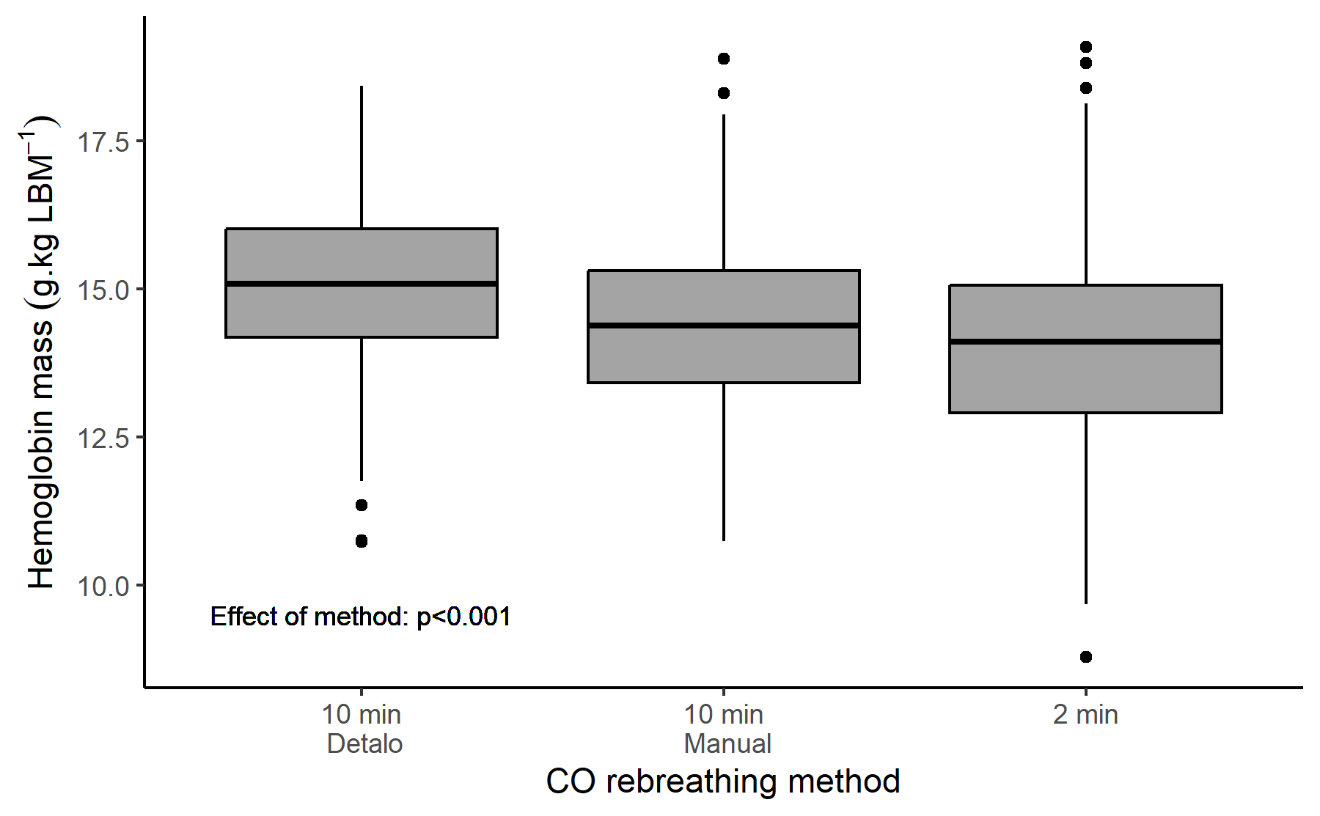 Supplemental Figure 2. Linear relationship between age and blood parameters. A) Blood volume, B) Red blood cell volume, C) Plasma volume, D) Hemoglobin mass. Each dot represents one individual: n=523. 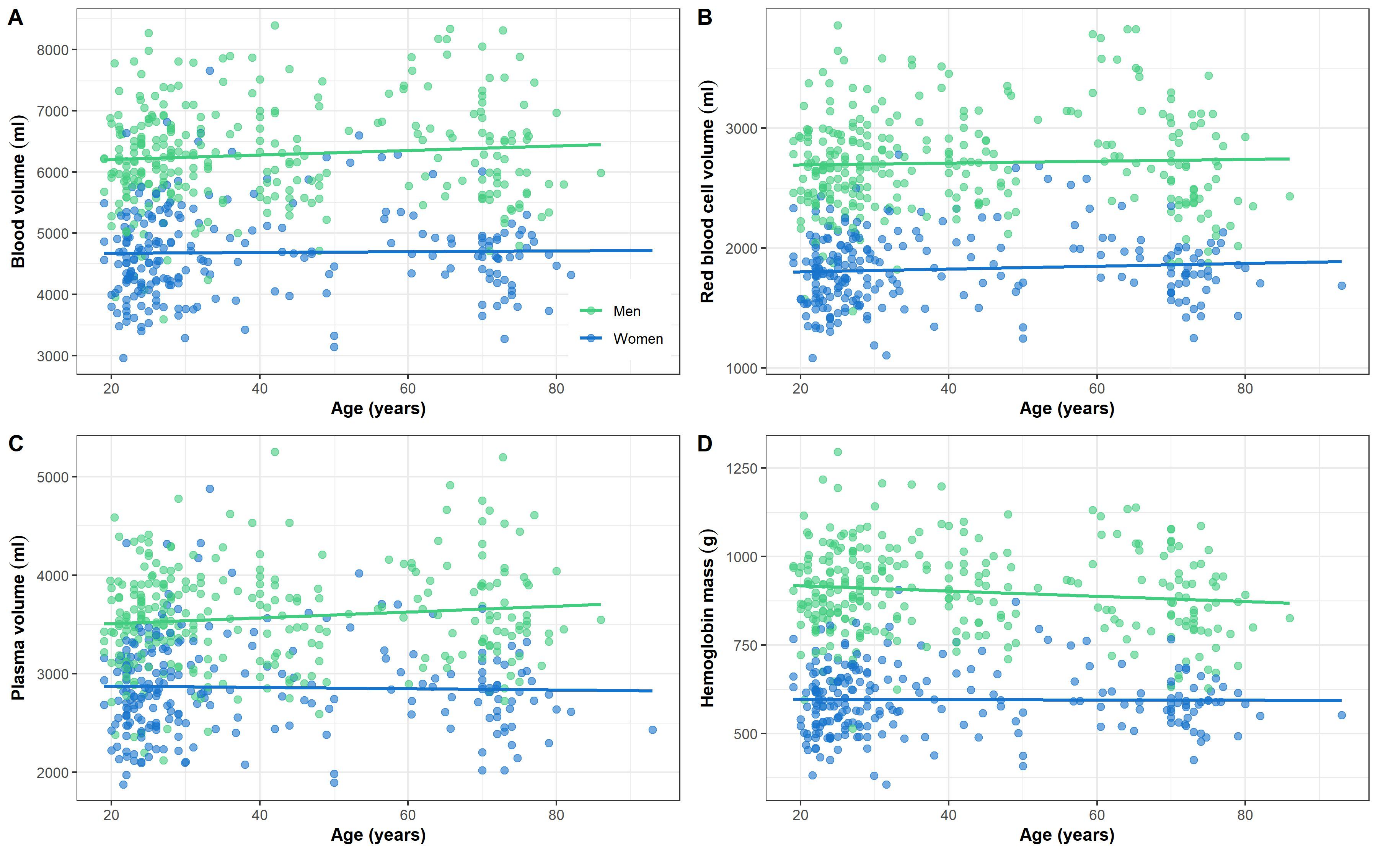 Supplemental Figure 3. Linear relationship between age and [Hb] and hematocrit. A) [Hb], B) Hematocrit. Each dot represents one individual: n=523. [Hb]: hemoglobin concentration.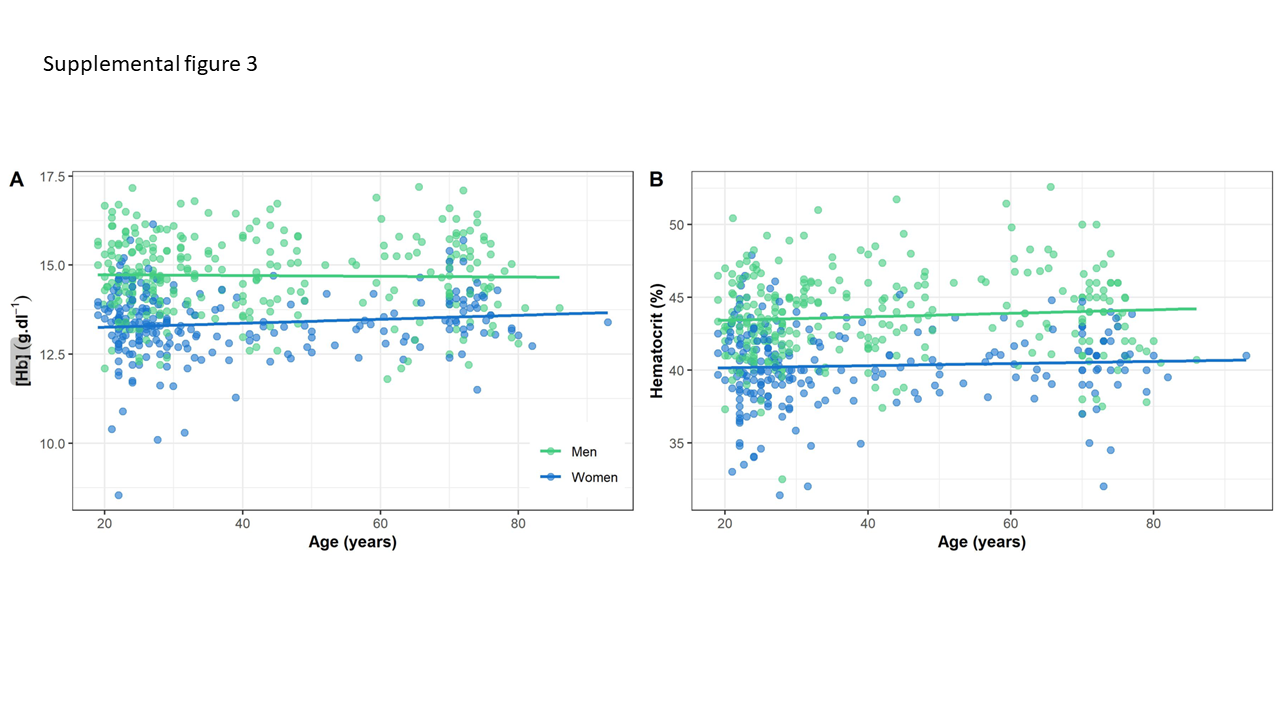 Supplemental Figure 4. Relationship between absolute VO2max and blood parameters. A) Blood volume, B) Red blood cell volume, C) Plasma volume, D) Hemoglobin mass. Each dot represents one individual: n=499; including all children, healthy adult and athletes in whom VO2max testing was performed.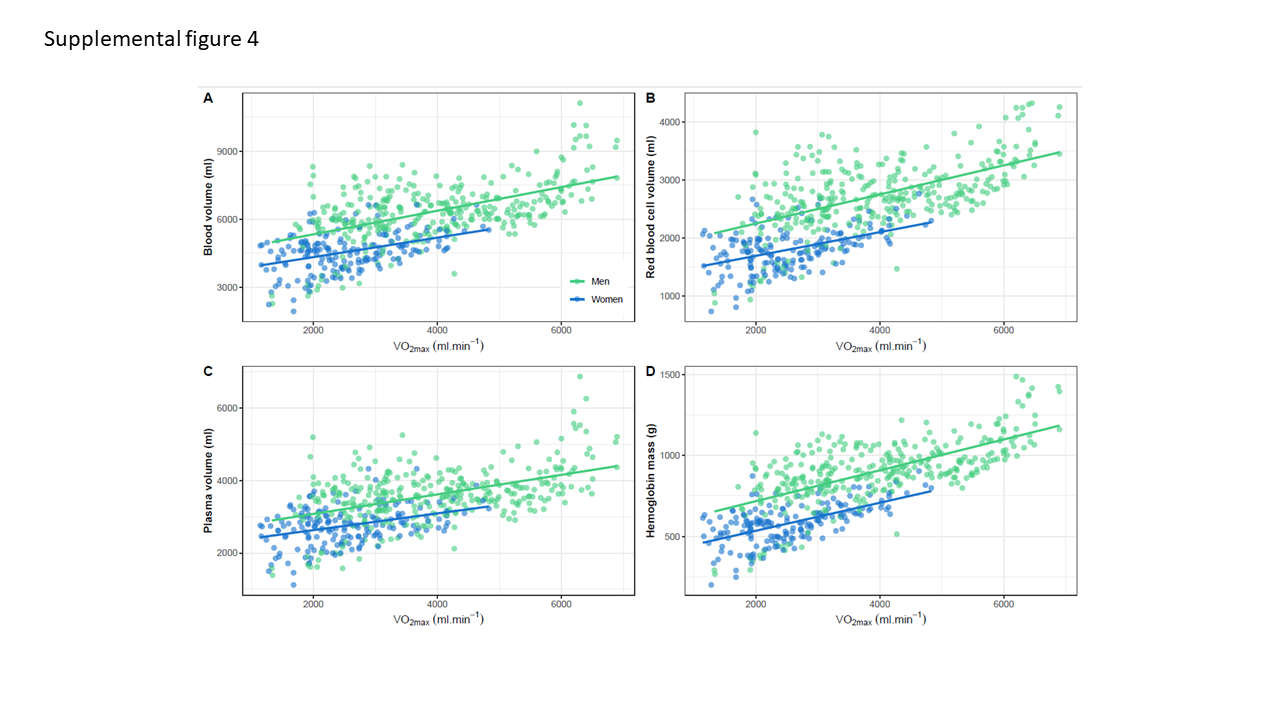 Supplemental Figure 5. Relationship between relative (LBM) VO2max and blood parameters. A) Blood volume, B) Red blood cell volume, C) Plasma volume, D) Hemoglobin mass. Each dot represents one individual: n=499; including all children, healthy adult and athletes in whom VO2max testing was performed.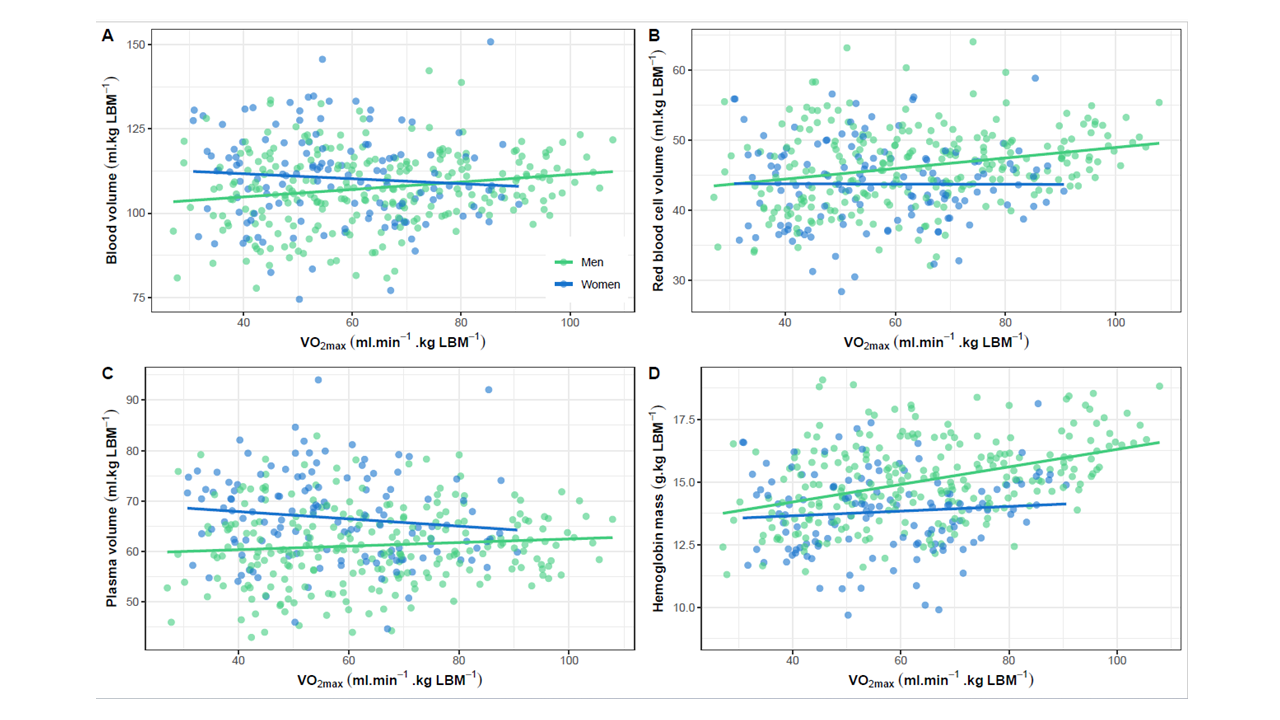 Supplemental Figure 6. Relationship between Body Mass Index (BMI) and blood parameters.A) Blood volume, B) Red blood cell volume, C) Plasma volume, D) Hemoglobin mass. Each dot represents one individual: n=582; including all children and healthy adult. Women: BV and BMI: R2=0.20, p<0.0001; RBCV and BMI: R2=0.17, p<0.0001; PV and BMI: R2=0.19, p<0.0001; Hbmass and BMI: R2=0.22, p<0.0001. Men: BV and BMI: R2=0.20, p<0.0001; RBCV and BMI: R2=0.20, p<0.0001; PV and BMI: R2=0.15, p<0.0001; Hbmass and BMI: R2=0.21, p<0.0001.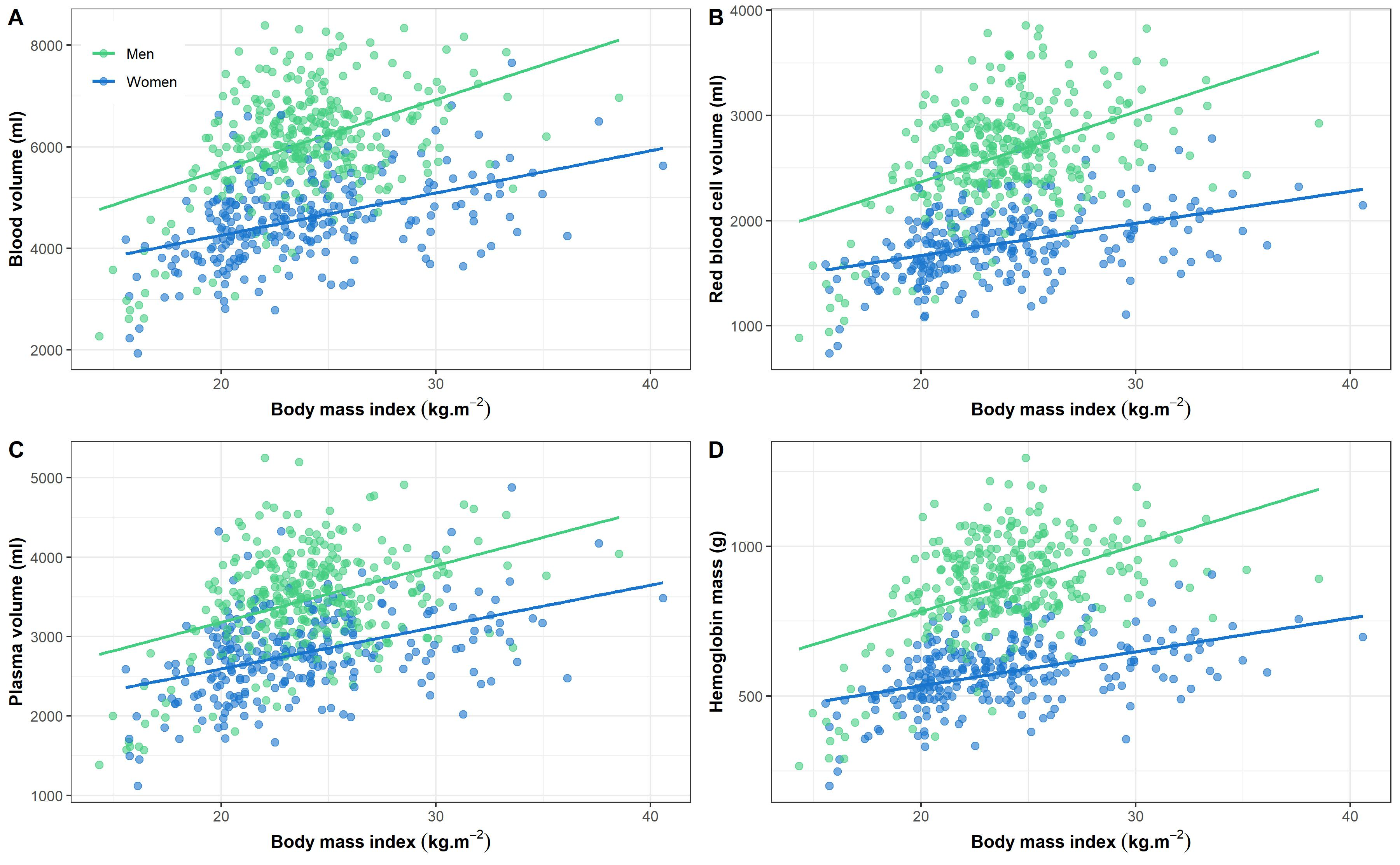 Supplemental Figure 7. Comparison of measured to predicted blood volumes in all non-athletic individuals (adults only) visualized by Bland-Altman plots. For all measured blood volumes in the present study, the predicted blood volume was calculated and subtracted from the measured (y-axis) and plotted against the mean of the measured and the predicted blood volume (x-axis). A) Prediction made by the Nadler formula (nTotal=582); B) Prediction made from age, body mass and height based on the current data (nTotal=582); C) Prediction made from age, height and lean mass based on the current data (nTotal=469). The black line indicates the mean difference between the measured and the predicted blood volume. The red, dashed lines indicate the 95% limits of agreement.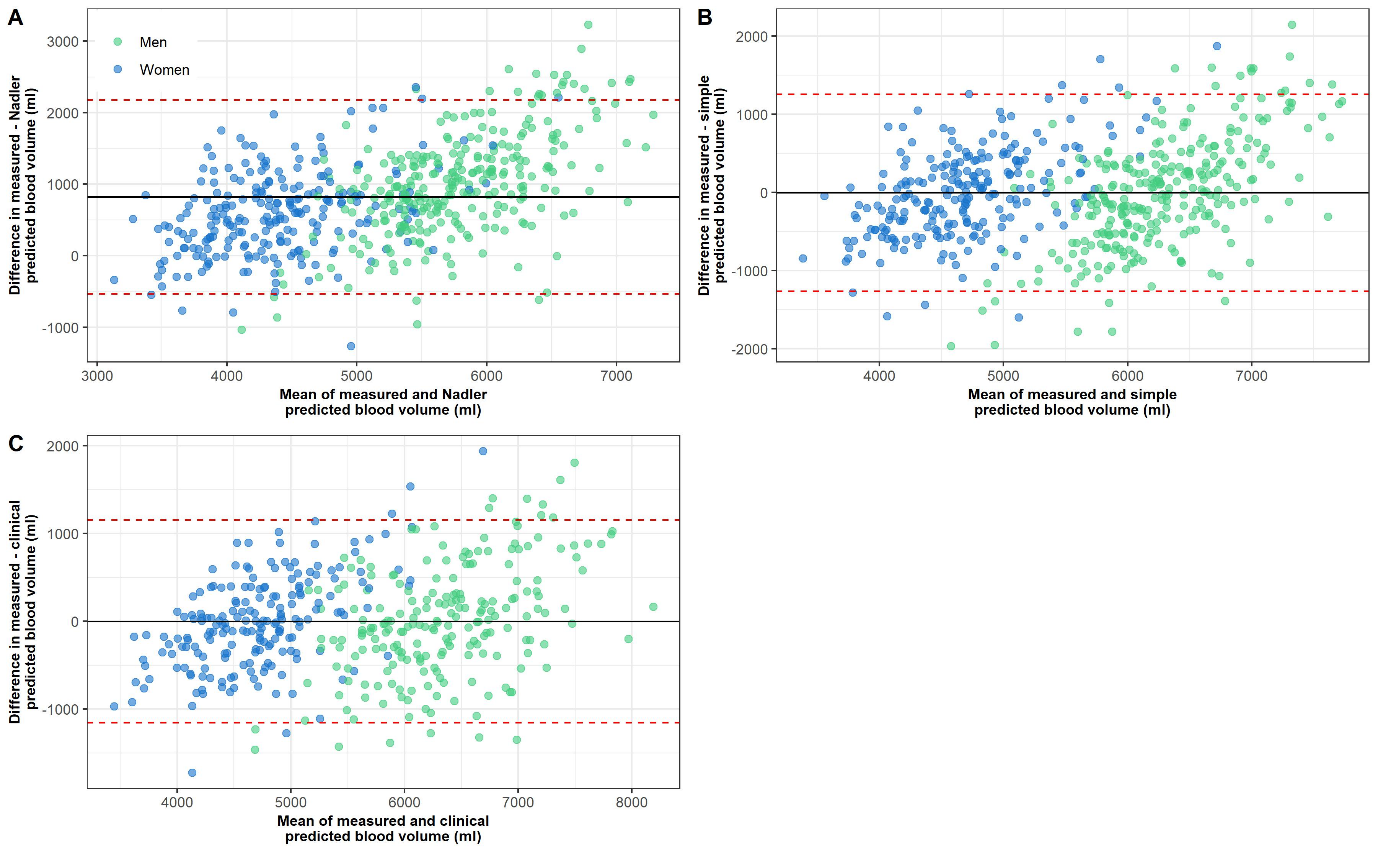 WomenNMenNP-valueBV (ml)5095 ±594217164 ± 125386<0.001BV (ml·kg-1 body mass) 82.7 ±7.32194.4 ± 8.186<0.001BV (ml·kg-1 LBM)107.0 ±7.49111.5 ± 6.9570.125BV (ml·m-2 BSA)2748 ± 241183317 ± 35382<0.001RBCV (ml)2115 ± 273213136 ± 52186<0.001RBCV (ml·kg-1 body mass) 34.3 ±3.72141.4 ± 3.686<0.001RBCV (ml·kg-1 LBM)43.7 ±3.1948.4 ± 3.4570.002RBCV (ml·m-2 BSA)1147 ± 123181451 ± 15682<0.001PV (ml)2981 ± 358214028 ± 78586<0.001PV (ml·kg-1 body mass) 48.4 ± 4.52153.1 ± 5.786<0.001PV (ml·kg-1 LBM)63.3 ± 5.0963.1 ± 5.6570.890PV (ml·m-2 BSA)1601 ± 145181866 ± 23582<0.001Hbmass (g)706 ± 90211048 ± 16286<0.001Hbmass (g·kg-1 body mass) 11.4 ± 1.12113.8 ± 1.186<0.001Hbmass (g·kg-1 LBM)14.9 ± 0.8916.2 ± 1.1570.001Hbmass (g·m-2 BSA)383 ± 3618485 ± 4682<0.001[Hb] (g·dl-1)13.9 ± 0.62115.1 ± 1.086<0.001Hematocrit (%)41.5 ± 2.12144.7 ± 2.586<0.001Predictor numberPredictorsR2Adjusted R2C(p)AIC1LBM0.7150.7148.3964352LBM, age0.7240.723-1.5763933LBM, age, height0.7300.728-7.8963874LBM, age, height, weight0.7300.728-6.2063575LBM, age, height, weight, sex0.7310.727-4.7463596LBM, age, height, weight, sex, VO2max0.7210.7147.004057Predictor numberPredictorsR2Adjusted R2C(p)AIC1Sex0.5040.503260.784662Sex, weight0.6160.61585.7783023Sex, weight, height0.6550.65426.4282484Sex, weight, height, age0.6710.6695.008195Predictor numberPredictorsR2Adjusted R2C(p)AIC1LBM0.7930.79230.1548232LBM, sex0.8120.811-9.5747843LBM, sex, height0.8150.813-12.4147814LBM, sex, height, age0.8160.814-12.4047575LBM, sex, height, age, weight0.8160.814-10.6647366LBM, sex, height, age, weight, VO2max0.7980.7947.003028Predictor numberPredictorsR2Adjusted R2C(p)AIC1Sex0.6590.658253.364032Sex, weight0.7380.73776.562433Sex, weight, height0.7710.7693.7561754Sex, weight, height, age0.7710.7705.006153ReferenceNCO rebreathingCO rebreathingCO rebreathingBody compositionBody compositionBody compositionVO2maxReferenceN10 min manual10 min Detalo2 minDEXABIASkin-foldVO2maxDandanell et al., 2016[52]13xxxMontero et al., 2017[48]9xxxDiaz-Canestro et al., 2021[53] and 2022[54-56]73xxxSiebenmann et al., 2015[57]9xxxAlmquist et al., 2020[58] and 2021[59]23xxxCepeda-Lopez et al., 2019[9]62xxRobach et al., 2021[60]22xLundby & Robach, 2015[40]9xxJelkmann & Lundby, 2011[44]29xxLundby et al., 2018[3]5xxTreff et al., 2014[21]15xxxLundgren et al., 2021[22]50xXxUnpublished (a)76xxxSjurdarson et al., 2022[61]42xxxUnpublished (b)33xxxUnpublished (c)46xxUnpublished (d)29xxxUnpublished (e)59xxxUnpublished (f)7xxxBreenfeldt-Andersen et al., 2023[62]45xxxBonne et al., 2022[63]33xxxWomen (n=263)Men (n=319)Total (n=582)Age, yearsMean (min-max)36.6 (9.7-93.0)38.9 (9.5-86.0)37.8 (9.5-93.0)<20N (%)33 (12.5)40 (12.5)73 (12.5)20-30 N (%)122 (46.4)119 (37.3)241 (41.4)30-40N (%)26 (9.9)40 (12.5)66 (11.3)40-50N (%)18 (6.8)36 (11.3)54 (9.3)50-60N (%)8 (3.0)6 (1.9)14 (2.4)60-70N (%)21 (8.0)33 (10.3)54 (9.3) >70N (%)34 (12.9)44 (13.8)78 (13.4)Body mass (kg)Mean (min-max)65.5 (29.8-113)76.4 (26.2-119)71.5 (26.2-119)Height (m)Mean (min-max)1.66 (1.38-1.87)1.78 (1.35-1.96)1.73 (1.35-1.96)BMI (kg∙m-2)Mean (min-max)23.7 (15.5-40.6)24.0 (14.3-38.5)23.8 (14.3-40.6)<20N (%)42 (16.0)29 (9.1)71 (12.2)20-25N (%)140 (53.2)185 (58.0)325 (55.8)25-30N (%)52 (19.8)88 (27.6)140 (24.1)>30N (%)27 (10.3)17 (5.3)44 (7.6)Body surface area (m2)Mean (min-max)1.86 (1.18-2.40)2.09 (1.10-2.62)1.99 (1.10-2.62)Body fat (%)Mean (min-max)31.7 (14.9-53.1)20.3 (8.1-43.7)25.7 (8.1-53.1)Lean body mass (kg)Mean (min-max)41.3 (19.8-60.0)57.9 (20.0-82.9)50.0 (19.8-82.9)VO2max (ml/min/kgBM)Mean (min-max)39.1 (18.0-59.6)45.9 (18.9-69.9)43.2 (18.0-69.9)